Logo oder NameTisch- und StänderschleifmaschineLogo oder NameDie wichtigsten Sicherheits- und Verhaltensregeln für unseren Betrieb: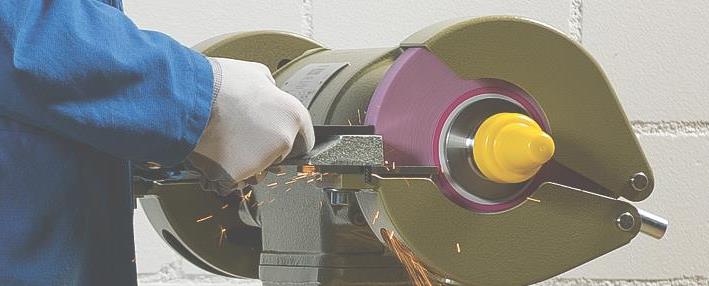 Hauptgefahren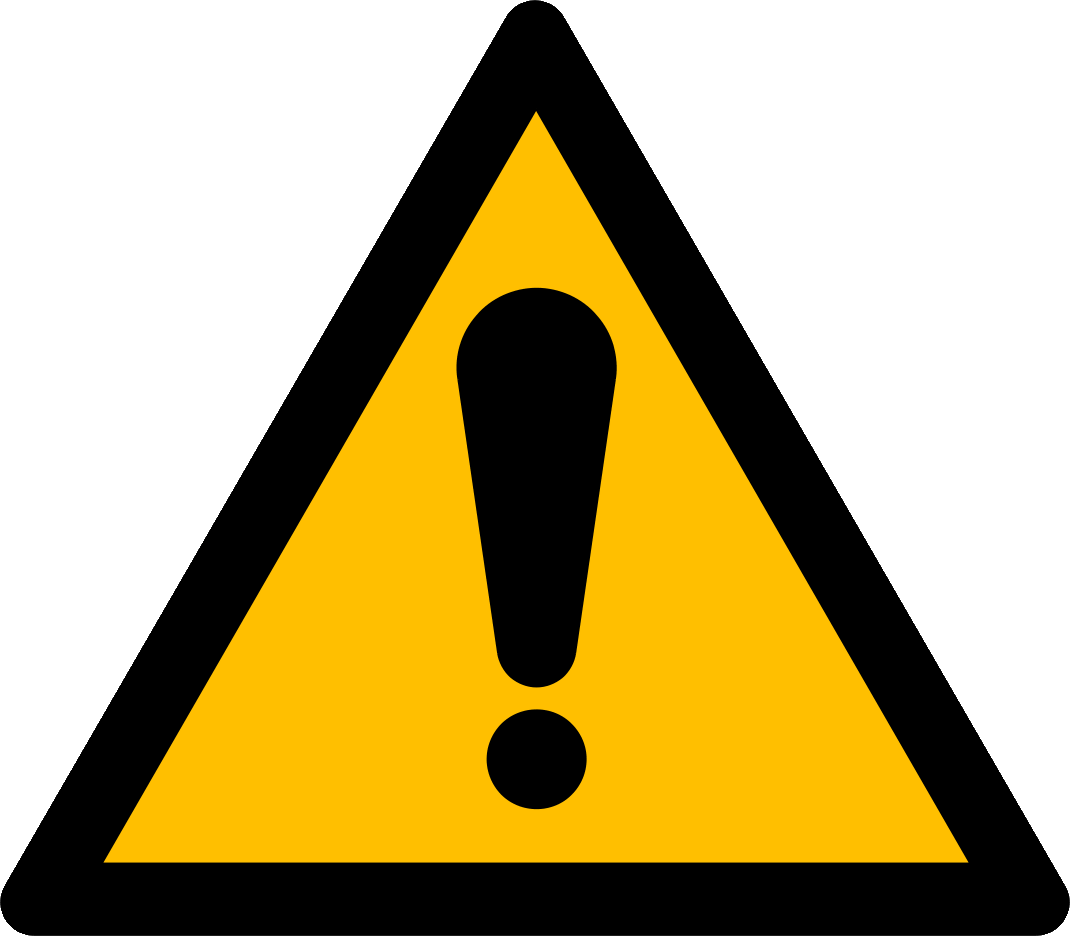 Verletzungen durch wegfliegende Partikel beim SchleifenHandverletzungen durch Berühren der drehenden SchleifscheibeGetroffen werden beim Bruch der SchleifscheibeGetroffen werden von herabfallenden WerkstückenErfasst werden von Drahtbürsten oder WellenzapfenEinatmen von SchleifstaubVerbrennungen durch heisse WerkstückoberflächenSicherheitsregeln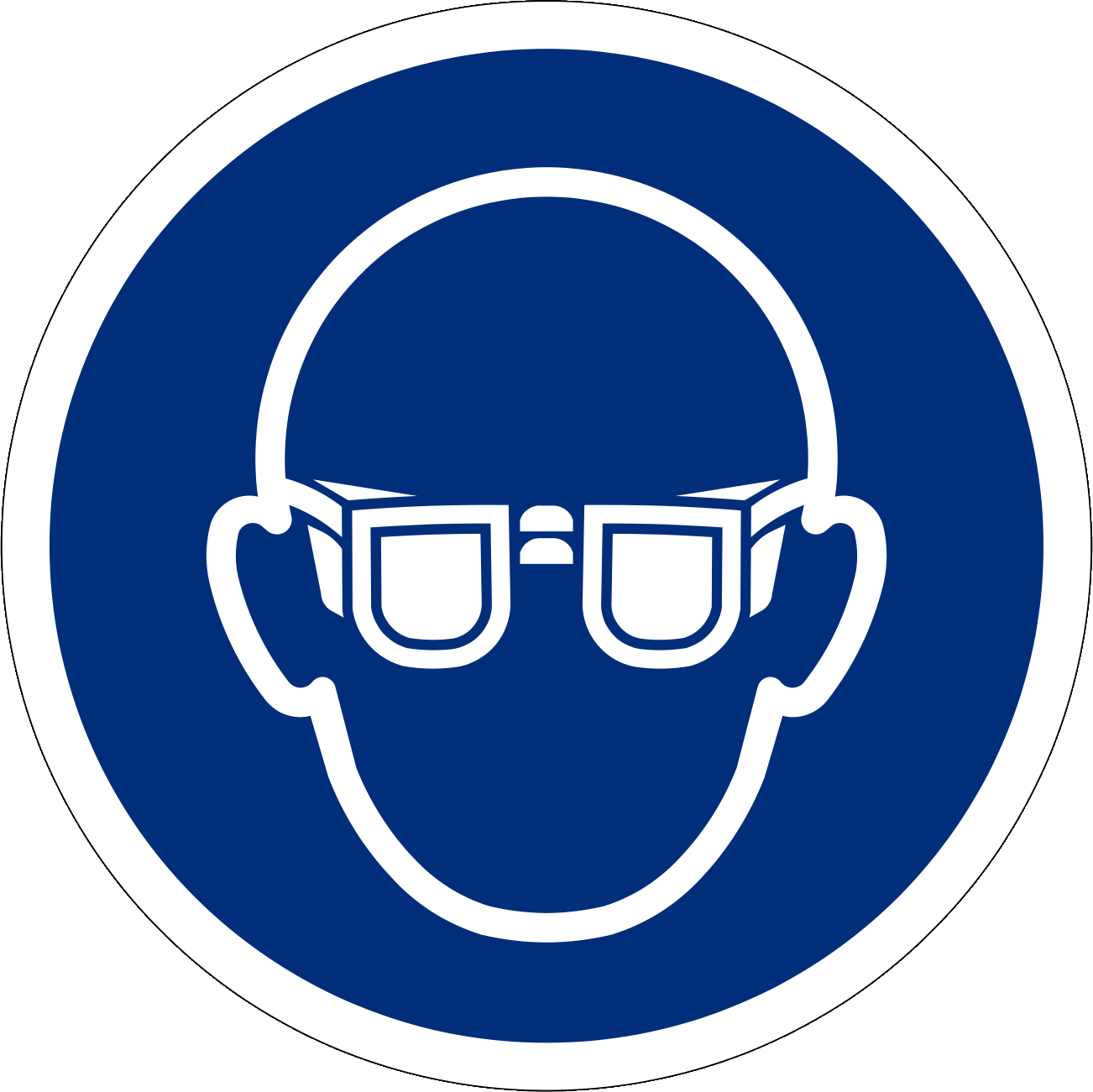 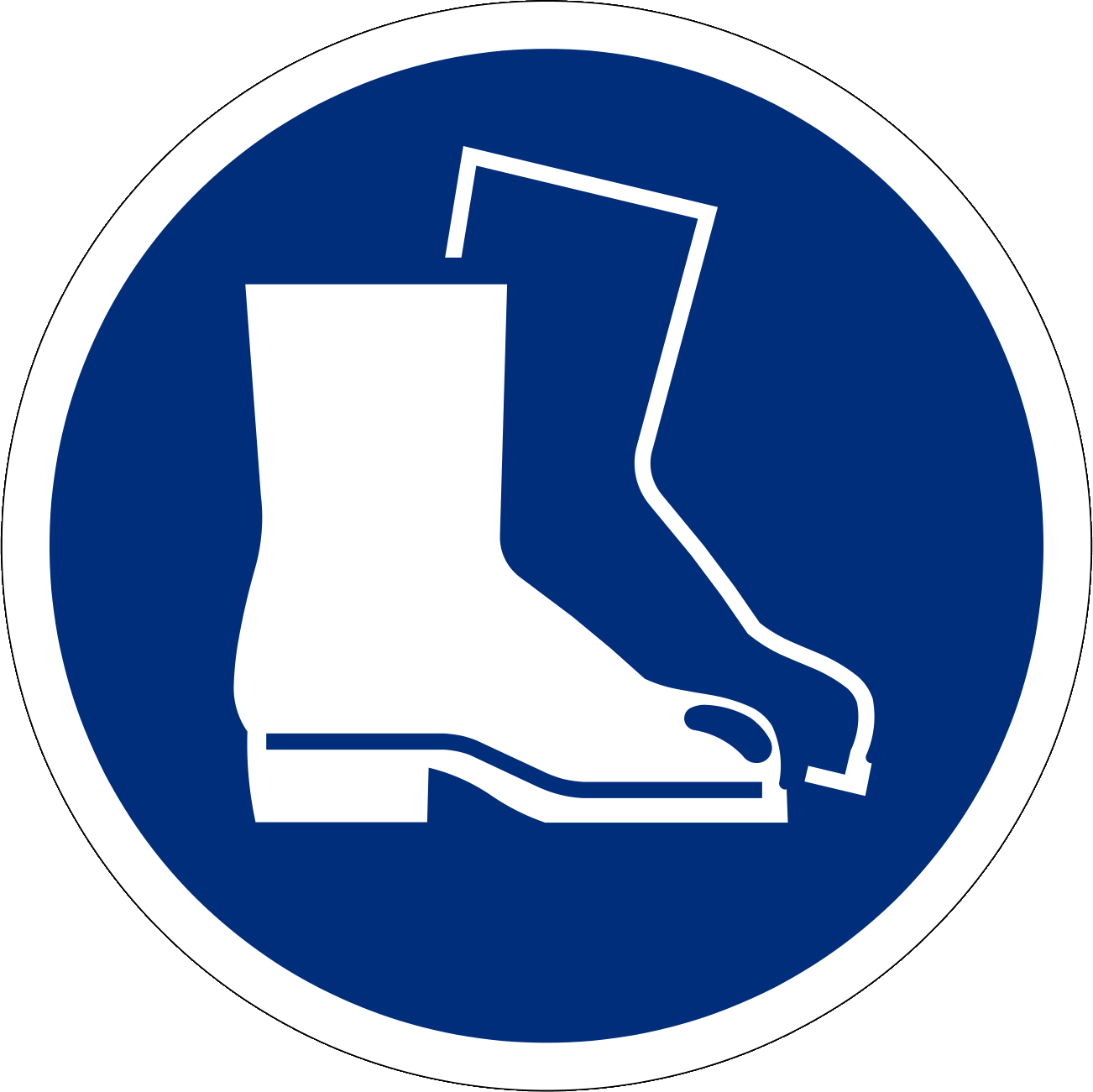 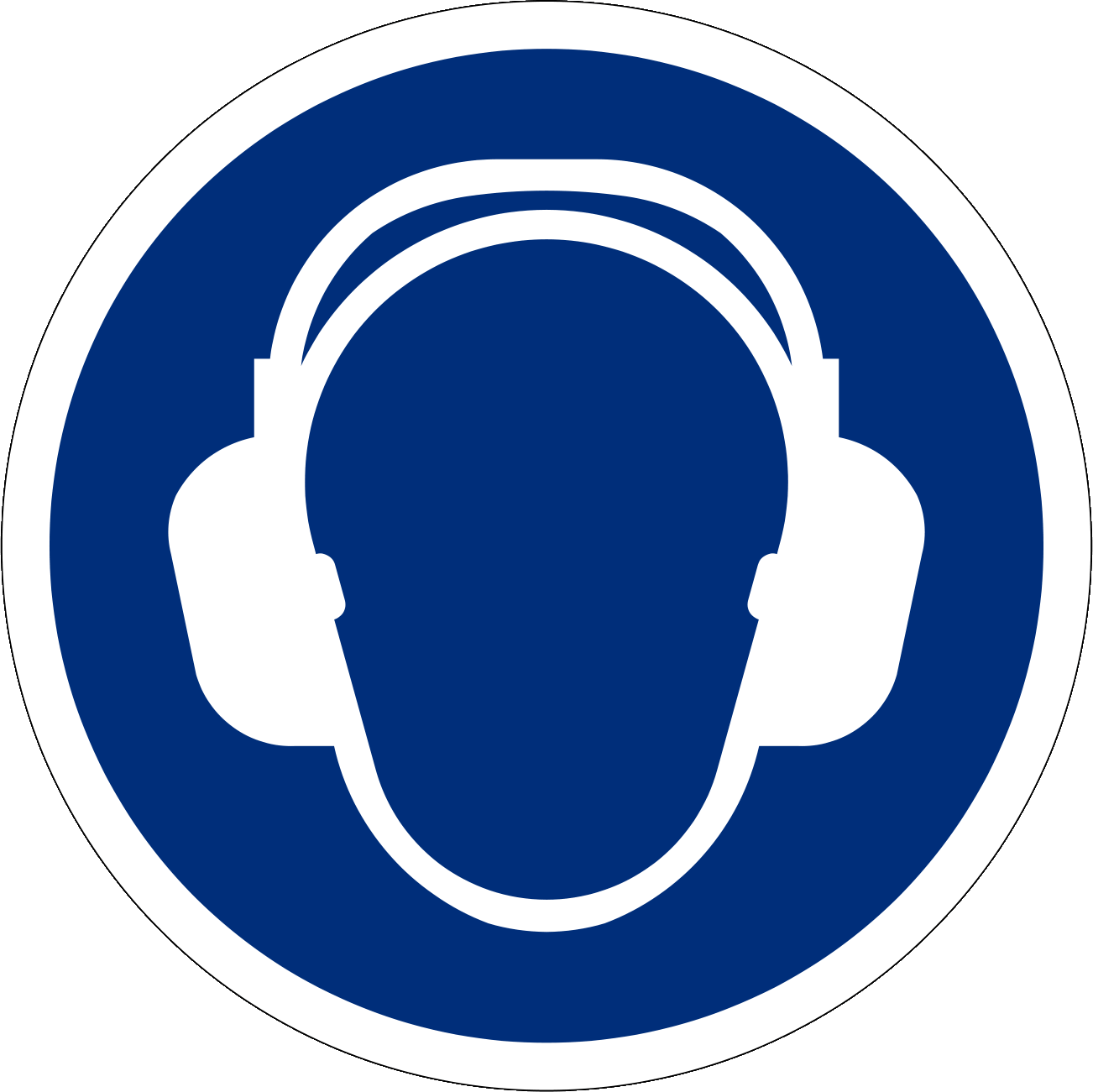 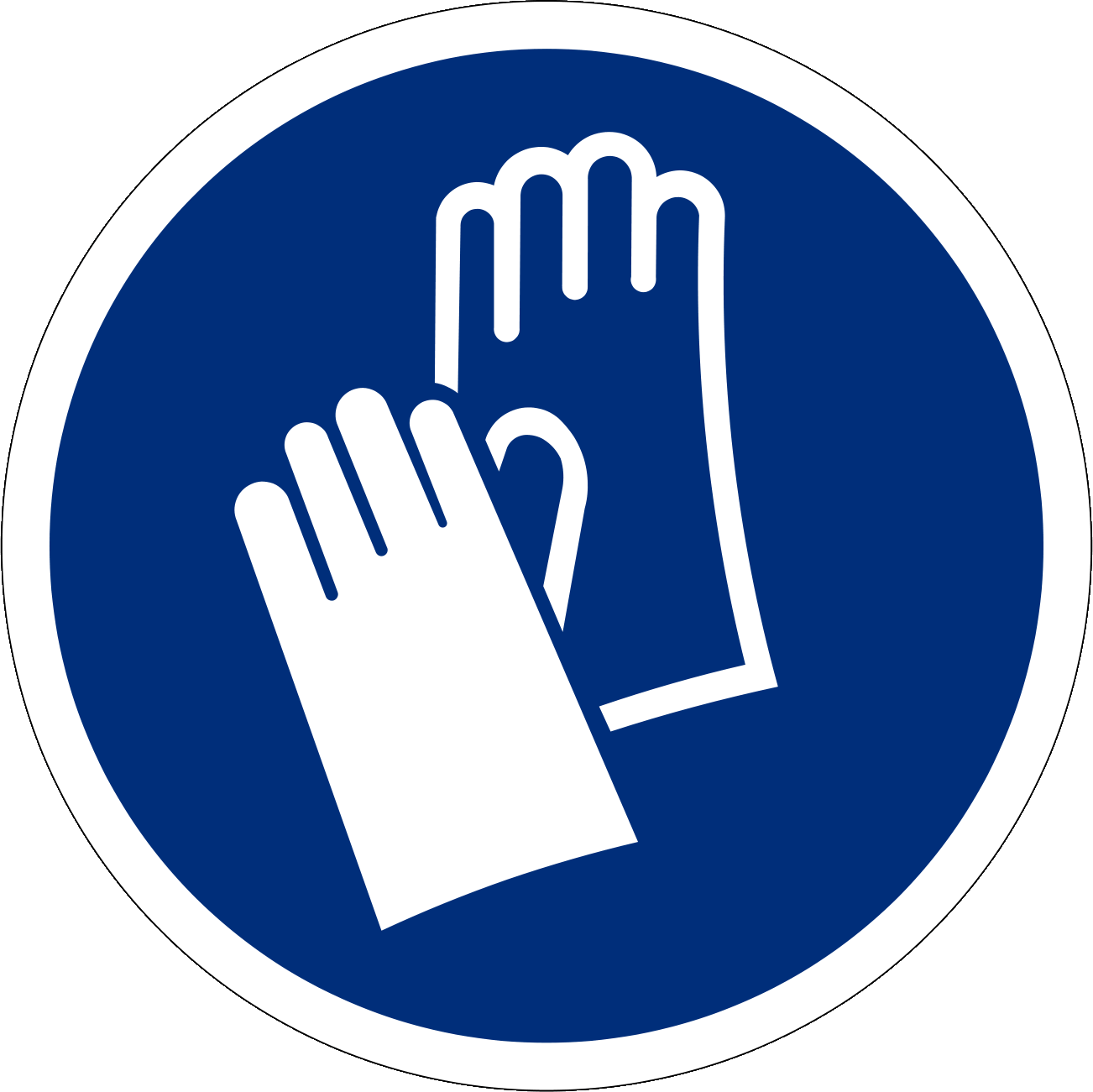 Sichere Tisch- und Ständerschleifmaschinen einsetzen und diese gemäss Betriebsanleitung verwendenDarf nur von instruierten Personen bedient werdenSchutzbrille tragenGeschlossene Schutzschuhe tragenFalls notwendig Schutzhandschuhe tragenFalls notwendig Gehörschutz tragenFalls notwendig Atemschutz tragenVor dem Aufspannen der Schleifscheibe Klangprobe vornehmenWerkstückauflagen und Schutzverdeck richtig einstellenBei Arbeiten mit Drahtbürsten keine Ketten, Drahtseile oder stark gelochte und genoppte Teile bearbeiten (Gefahr, dass Teile von der Drahtbürste erfasst werden)InformationenSiehe BedienungsanleitungCheckliste: «Tisch- und Ständerschleifmaschine», www.suva.ch/67037.dErstellungsdatumVersion 1.0 / 26. August 2019